KLASA: 602-02/22-01/431URBROJ: 2117-46-01-22-1U Dubrovniku, 19. prosinca 2022ODLUKANa temelju Pravilnika o izvođenju izleta, ekskurzija i drugih odgojno-obrazovnih aktivnosti izvan škole („Narodne novine“ broj 67/2014, 81/2015 i 53/2021) odlukom Povjerenstva u okviru organizacije školske ekskurzije 4.B razreda poništavaju se javni pozivi  6,7/ 2022. predsjednica Povjerenstva za ekskurziju:JELENA DOMINIKOVIĆ, mag.med.techn.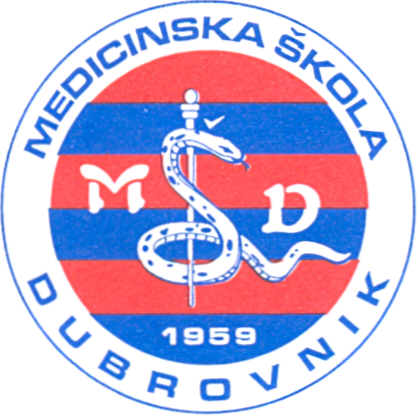 REPUBLIKA HRVATSKA Županija Dubrovačko-neretvanska MEDICINSKA ŠKOLA DUBROVNIK p.p. 197, 20000 Dubrovnik, Baltazara Bogišića 10 tel: 020/420-504, tel/fax: 020/421-806, tel: 020/412-460 e-mail: ravnateljica@dumed.hr;  tajnistvo@dumed.hr; racunovodstvo@dumed.hrIBAN:7424840081101387554 OIB:97070542319